Муниципальное бюджетное общеобразовательное учреждение«Старокутлумбетьевская средняя общеобразовательная школа»Программа внеурочной деятельностиНаучное общество учащихся «Созвездие»Составитель: Салимова Г.Ф.Срок реализации программы: 1 год2017-2018 учебный годСтруктура программы1.  Пояснительная записка…………………………………………………3 стр.2.  Тематический план…………………………………. . . ……………….5 стр.3.  Содержание программы…………………………………………………6 стр.4.  Планируемые результаты освоения программы………………….……7 стр.5.  Список литературы..……………………………………………….……11 стр.6. Приложение…………………………………...………………………….12 стр.Пояснительная запискаДанная программа ориентирована на развитие познавательной мотивации школьников и формирование их ценностного отношения к знанию, науке, исследовательской деятельности.Программа обеспечивает вовлечение в исследовательскую и проектную деятельность учащихся 5-7 классов. Актуальность программы обусловлена тем, что универсальные учебные действия, необходимые для организации учебно-исследовательской деятельности, в будущем станут основой для реализации  учебно- исследовательских проектов в старшем звене школы. В современном обществе востребованы одаренные люди и задача состоит в том, чтобы рассмотреть и развить способности всех его представителей. К большому сожалению, далеко не каждый человек способен реализовать свои способности. Очень многое зависит от семьи и от школы. На школьной скамье возникает интерес ко всему новому, поэтому необходимо создать условия для творческой интеллектуальной деятельности. Программа внеурочной деятельности рассчитана на 1 час в неделю, 34 часа в год.Цели программы:1. Расширить кругозор детей.2. Подготовка и защита исследовательской или проектной работы.3. Подготовка учащихся к самостоятельной исследовательской деятельности.Задачи программы:1.  Знакомство со структурой и правилами оформления исследовательской и проектной работы.2.  Формирование умений по работе с научной литературой, другими источниками.3.  Организация работы по написанию и защите работ учащихся.4.  Совершенствование практических умений и навыков учащихся в представлении и защите работы.Основные принципы программы Принцип системности Реализация задач через связь внеурочной деятельности с учебным процессом. Принцип гуманизации Уважение к личности ребёнка. Создание благоприятных условий для развития способностей детей. Принцип опоры на личностные потребности детейУчёт интересов и потребностей учащихся; опора на них. Принцип совместной деятельности детей и взрослых Привлечение родителей и детей на всех этапах исследовательской деятельности: планировании, обсуждении, проведении. Принцип обратной связи Каждое занятие должно заканчиваться рефлексией. Совместно с учащимися необходимо обсудить, что получилось и что не получилось, изучить их мнение, определить их настроение и перспективу. Принцип успешности И взрослому, и ребенку необходимо быть значимым и успешным. Степень успешности определяет самочувствие человека, его отношение к окружающим его людям, окружающему миру.Принцип стимулирования Включает в себя приёмы поощрения и вознаграждения.Формы подведения итогов реализации программы внеурочной деятельности:·  Защита исследовательской работы на классной конференции.·  Участие в конкурсах исследовательских работ разного уровня.Тематический планСодержание программы1. Общие занятия. Введение в исследовательскую деятельность. Практикумы.(21 ч)Явление и понятие научного исследования. Организация исследовательской работы. Определение проблемы исследования, выявление его актуальности. Формулировка темы, определение объекта и предмета исследования. Выдвижение гипотезы исследования. Постановка задач исследования.Определение теоретических основ исследования, его научно-практической значимости. Работа с литературой, Интернет-источниками. Методы, применяемые в практической (исследовательской) части. Культура оформления исследовательской работы.Проект, его отличие от исследования. Оформление проекта.2.  Проработка индивидуальных исследовательских тем. (10ч)Актуальные темы исследований, выбор тем для самостоятельного изучения, обсуждение плана работы, дискуссии по актуальным проблемам современности, консультации по индивидуальным исследовательским темам.3. Конференция научного общества учащихся. (4 ч)Подготовка докладов, демонстрационных схем, диаграмм, таблиц, мультимедийных презентаций к докладам. Участие в классной конференции. Участие в конференциях разного уровня.Планируемые результаты освоения программы1. Результаты первого уровня (приобретение школьниками социальных знаний, первичного понимания социальной реальности и повседневной жизни): приобретение школьниками знаний об основных общечеловеческих ценностях и нормах поведения об основах разработки социальных проектов и организации коллективной творческой деятельности; о способах самостоятельного поиска, нахождения и обработки информации; логике и правилах проведения научного исследования.2. Результаты второго уровня (формирование позитивного отношения школьников к базовым ценностям нашего общества и к социальной реальности в целом): развитие ценностных отношений школьника к своему Отечеству, населяющим его народам, к Земле, природе и разнообразию жизни; знаниям, науке и исследовательской деятельности, сотрудничеству; человеку, людям (иной этнической или культурной принадлежности), к человеческой жизни вообще.3. Результаты третьего уровня (приобретение школьниками опыта самостоятельного социального действия): учащиеся смогут приобрести опыт исследовательской деятельности; публичного выступления; интервьюирования и проведения опросов общественного мнения; общения с представителями других социальных групп; опыт организации совместной деятельности с другими детьми.Планируемые результаты освоения обучающимисяпрограммы внеурочной деятельности. В результате изучения курса «НОУ «Созвездие»» обучающиеся получат возможность расширить, систематизировать и углубить исходные представления о природных и социальных объектах и явлениях как компонентах единого мира, овладеют основами практико-ориентированных знаний о природе, человеке и обществе, приобретут целостный взгляд на мир;  обретут чувство гордости за свою Родину, российский народ и его историю;  приобретут опыт эмоционально окрашенного, личностного отношения к миру природы и культуры, получат возможность осознать своё место в мире;  познакомятся с некоторыми способами изучения природы и общества, начнут осваивать умения проводить наблюдения в природе, ставить опыты, научатся видеть и понимать некоторые причинно-следственные связи в окружающем мире;  получат возможность приобрести базовые умения работы с ИКТ средствами, поиска информации в электронных источниках и контролируемом Интернете, научатся создавать сообщения и проекты, готовить и проводить небольшие презентации. Ученик  получит возможность научиться:  узнавать государственную символику Российской Федерации и своего региона; описывать  достопримечательности родного края; находить на карте мира Российскую Федерацию, на карте России — Москву, свой регион;  различать прошлое, настоящее, будущее; использовать различные справочные издания (словари, энциклопедии, включая компьютерные) и детскую литературу с целью поиска познавательной информации, ответов на вопросы, объяснений, для создания собственных устных или письменных высказываний. Личностные универсальные учебные действия У ученика будут сформированы:  учебно-познавательный интерес к новому учебному материалу и способам решения новой задачи;  ориентация на понимание причин успеха во внеучебной деятельности, в том числе на самоанализ и самоконтроль результата, на анализ соответствия результатов требованиям конкретной задачи;  способность к самооценке на основе критериев успешности внеучебной деятельности;Ученик получит возможность для формирования:  внутренней позиции школьника на уровне положительного отношения к школе, понимания необходимости учения, выраженного в преобладании учебно-познавательных мотивов и предпочтении социального способа оценки знаний;  выраженной устойчивой учебно-познавательной мотивации учения; устойчивого учебно-познавательного интереса к новым общим способам решения задач;  адекватного понимания причин успешности/неуспешности внеучебной деятельности;  осознанных устойчивых эстетических предпочтений и ориентации на искусство как значимую сферу человеческой жизни;  эмпатии как осознанного понимания чувств других людей и сопереживания им, выражающихся в поступках, направленных на помощь и обеспечение благополучия. Регулятивные универсальные учебные действия Ученик  научится:  планировать свои действия в соответствии с поставленной задачей и условиями ее реализации, в том числе во внутреннем плане;  учитывать установленные правила в планировании и контроле способа решения;  осуществлять итоговый и пошаговый контроль по результату;  адекватно воспринимать предложения и оценку учителей, товарищей, родителей и других людей;  различать способ и результат действия.Ученик  получит возможность научиться:  в сотрудничестве с учителем ставить новые учебные задачи;  проявлять познавательную инициативу в учебном сотрудничестве;  самостоятельно адекватно оценивать правильность выполнения действия и вносить необходимые коррективы в исполнение как по ходу его реализации, так и в конце действия. Познавательные универсальные учебные действия Ученик  научится:  осуществлять поиск необходимой информации для выполнения внеучебных заданий с использованием учебной литературы и в открытом информационном пространстве, энциклопедий, справочников (включая электронные, цифровые), контролируемом пространстве Интернета;  осуществлять запись (фиксацию) выборочной информации об окружающем мире и о себе самом, в том числе с помощью инструментов ИКТ;  строить сообщения, проекты в устной и письменной форме;  проводить сравнение и классификацию по заданным критериям;  устанавливать причинно-следственные связи в изучаемом круге явлений;  строить рассуждения в форме связи простых суждений об объекте, его строении, свойствах и связях. Ученик  получит возможность научиться:  осуществлять расширенный поиск информации с использованием ресурсов библиотек и сети Интернет;  записывать, фиксировать информацию об окружающем мире с помощью инструментов ИКТ;  осознанно и произвольно строить сообщения в устной и письменной форме;  осуществлять выбор наиболее эффективных способов решения задач в зависимости от конкретных условий;  осуществлять синтез как составление целого из частей, самостоятельно достраивая и восполняя недостающие компоненты;  осуществлять сравнение, самостоятельно выбирая основания и критерии для указанных логических операций;  строить логическое рассуждение, включающее установление причинно-следственных связей;Коммуникативные универсальные учебные действия Ученик научится:  адекватно использовать коммуникативные, прежде всего – речевые, средства для решения различных коммуникативных задач, строить монологическое сообщение, владеть диалогической формой коммуникации, используя, в том числе средства и инструменты ИКТ и дистанционного общения;  допускать возможность существования у людей различных точек зрения, в том числе не совпадающих с его собственной, и ориентироваться на позицию партнера в общении и взаимодействии;  учитывать разные мнения и стремиться к координации различных позиций в сотрудничестве;  формулировать собственное мнение и позицию;  договариваться и приходить к общему решению в совместной деятельности, в том числе в ситуации столкновения интересов;  задавать вопросы;  использовать речь для регуляции своего действия;  адекватно использовать речевые средства для решения различных коммуникативных задач, строить монологическое высказывание, владеть диалогической формой речи. Ученик  получит возможность научиться:  учитывать и координировать в сотрудничестве отличные от собственной позиции других людей;  учитывать разные мнения и интересы и обосновывать собственную позицию;  понимать относительность мнений и подходов к решению проблемы;  аргументировать свою позицию и координировать ее с позициями партнеров в сотрудничестве при выработке общего решения в совместной деятельности;  задавать вопросы, необходимые для организации собственной деятельности и сотрудничества с  партнером;  осуществлять взаимный контроль и оказывать в сотрудничестве необходимую взаимопомощь;  адекватно использовать речь для планирования и регуляции своей деятельности;  адекватно использовать речевые средства для эффективного решения разнообразных коммуникативных задач. Список литературы 1.  Анашина Н. Ю. Энциклопедия интеллектуальных игр: в 2 частях. - Ярославль.: Академия развития., 20062.  Григорьев Д. В., Степанов П. В. Программы внеурочной деятельности. Познавательная деятельность. Проблемно-ценностное общение. – М.: Просвещение., 2012.3.  Зимняя И. А. Научно – исследовательская работа: методология, теория, практика, организация и проведение. Экспериментальная учебная авторская программа. – М.: Исследовательский центр проблем качества подготовки специалистов, 2000.4.  Ивочкина Т., Ливерц И. Организация научно-исследовательской деятельности учащихся // Народное образование. – 2000.5. Intel «Обучение для будущего»: Учебное пособие. – М.: Издательско-торговый дом «Русская редакция», 2005.6. Кожухова М.Ю. Формирование исследовательских умений старшеклассников в научном обществе учащихся. – Оренбург, 2009.7. Кусжанова  Г.Ж. Подготовка исследовательских работ обучающихся в рамках Всероссийского туристско-краеведческого движения «Отечество». – Оренбург, 2009.8.  Огнева Е.П. Организация научно-исследовательской деятельности учащихся: Учебно-методическое пособие. – Якутск, 2001.9. Шарова Н. Формирование научно-исследовательских умений и навыков у учащихся // Преподавание истории в школе. – 2000.10. http://s_perspect.edu54.ru/DswMedia/Data/Issledovatel.htmПРИЛОЖЕНИЕОб исследовании и проектировании (теория)Еще совсем недавно считалось, что развитые исследовательские способности для большинства людей - ненужная роскошь. Если кому-то они и нужны то лишь узкой группе специалистов – научным работникам,  разведчикам, следователям и может быть еще журналистам. Но жизнь не стоит на месте. Окружающий нас мир меняется с такой стремительной быстротой, что для выживания в нем человек все реже может опираться на отработанные его предками и им самим стереотипы. Для того чтобы выжить в динамичном мире современному человеку все чаще приходится проявлять поисковую активность. Поэтому в образовании чрезвычайно высок интерес к исследовательским методам обучения. Как стимулировать природную потребность ребенка в новизне? Как развить у него способность искать новое? Как научить видеть проблемы, конструировать гипотезы, задавать вопросы, наблюдать, экспериментировать, делать умозаключения и выводы, классифицировать, давать определения понятиям? Как правильно излагать и защищать свои идеи? Эти вопросы очень актуальны для современной образовательной практики.Нередко слова «исследование» и «проектирование» в образовании используются как синонимы, что рождает путаницу, и дезориентирует не только педагогов и родителей, но даже специалистов в области педагогики. Эта путаница совсем не так безобидна, как может показаться на первый взгляд. И исследование, и проектирование, при всей своей несомненной важности для современного образования, принципиально разные виды деятельности. Разницу между ними следует ясно осознавать. Исследовательская деятельность учащихся – образовательная технология, предполагающая решение учащимися исследовательской творческой задачи под руководством специалиста. Исследование – бескорыстный поиск истины. Под проектированием, напротив, понимается решение определенной четко сформулированной задачи. Неслучайно иноязычное слово «проект» прямо переводится на русский язык как - «брошенный вперед». Исследователь, начиная работу, не знает к чему придет, какие сведения получит, будут ли они для него или других людей полезны и приятны. Его задача искать истину, какой бы она не была. В отличие от него проектировщик предельно прагматичен, он твердо знает что делает, ясно понимает, к чему должен придти. Нередко реализация проекта требует проведения исследований, но это не обязательно, теоретически проект может быть выполнен и на репродуктивном уровне.  В образовании и исследование, и проектирование очень важны, но путать их друг с другом не стоит. Исследование – творчество в чистом виде, а проектирование – творчество по плану. Современного ребенка следует  обучать  и умениям бескорыстного поиска истины, и проектированию.Наблюдать и экспериментировать любят все дети и не только при квалифицированном педагогическом руководстве, даже при простом отсутствии запретов на эту деятельность, они иногда оказываются способны получать интересные результаты. Презентация детской работы В каком виде представляются детские работы? Этот важный вопрос естественно возникает у каждого потенциального участника и его руководителя.  Элементарные требования к работе.        Работа должна быть представлена так, чтобы исследовательские усилия и достижения автора были освещены в максимально полном объеме;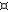         Представляемый материал должен быть хорошо структурирован, для этого его следует изложить ясно, стройно, логично и доказательно;        Презентация должна быть наглядной, аппаратура для проведения собственных опытов, рисунки, плакаты, чертежи, фотографии, фильмы, макеты не обязательны, но могут быть очень полезны. Также не будут лишними: таблицы, графики, схемы, карты и др. При подготовке всего этого просим учесть, что жюри предъявляет к этим материалам еще одно важное требование – все это должно быть выполнено самим ребенком;            Автор должен не только свободно владеть материалом, но и быть готовым к защите своих идей.Формы представления результатов могут быть любыми, на которые способен ребенок при минимальной помощи со стороны взрослого. Необязательно предлагает ли автор компьютерную презентацию или собственный текст написанный от руки (иногда с характерными детскими ошибками); красивый макет, аккуратный чертеж или наспех сделанный рисунок. Подлинно ценным становится то, насколько глубоко он погружен в проблему, как много сведений он сумел почерпнуть из собственных изысканий, насколько свободно владеет полученным материалом, насколько заинтересованно и увлеченно способен думать и говорить о проведенной работе. Может ли он свободно и уверено отвечать на вопросы членов жюри и сверстников.Главный итог учебно-исследовательской работы ребенка – развитие его познавательных потребностей, исследовательских способностей, умений и навыков самостоятельно приобретать новые сведения о мире. К ним относятся умения: видеть проблемы, вырабатывать гипотезы, наблюдать, экспериментировать, делать умозаключения и выводы, классифицировать и т.п. Поэтому еще один блок критериев – познавательные потребности и исследовательское мастерство. Исследователю очень важно уметь самостоятельно мыслить, иметь разносторонние знания, обладать потребностями познавать новое и исследовательскими способностями, но итоги своего исследования надо не просто изложить другим – их надо защитить. Поэтому важной группой критериев при оценке детской работы является проявление способностей к представлению своих результатов. Особенно ценится хорошая речь, свободное владение материалом, умение аргументировано доказывать свою точку зрения, отвечать на вопросы.Все эти критерии отражены в рекомендуемом бланке оценок детских работ (таб. 1).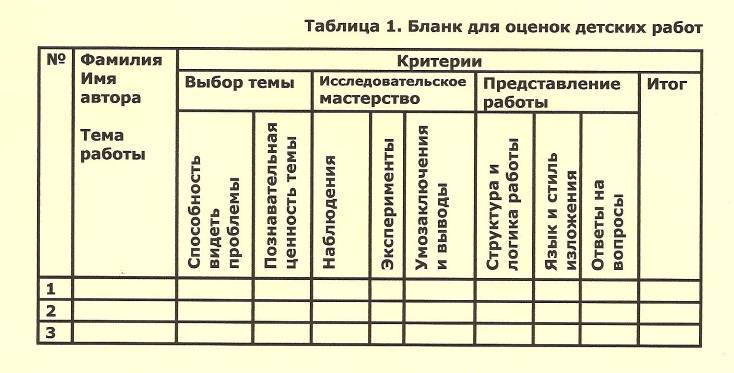 ЭкскурсииЭкскурсия традиционно рассматривается как один эффективных путей активизации исследовательской, поисковой активности школьников. Достоинства экскурсии, как нельзя лучше подчеркивает несколько «затершееся» от частого употребления, но от того не переставшее быть верным утверждение о том, что «лучше один раз увидеть, чем сто раз услышать».  Еще в начале ХХ века специалисты в области исследовательского обучения отводили экскурсии особое место. Она рассматривалась как постоянный спутник исследовательского метода обучения. Некоторыми педагогами даже утверждалось, что существует особый экскурсионно-исследовательский метод обучения. Вряд ли с этим можно согласиться, скорее об экскурсии следует говорить как об одной из форм организации учебной деятельности, которая может и должна использоваться при проведении детьми собственных исследований. Экскурсия позволяет изучать самые разные объекты в их реальном окружении, в действии, дает бесконечно большой материал для собственных наблюдений, анализа и осмысления. Часто экскурсия,  служит стартовой площадкой для детских исследований, дает мощный импульс детскому мышлению, позволяет увидеть множество интересных проблем для собственных изысканий, продуцирует большое количество самых разных гипотез. Например – «Экскурсия по школе». Познание «начинается с удивления тому, что обыденно». Если на обычную для всех нас школьную жизнь взглянуть глазами других людей обязательно заметишь что-то необычное. Увидишь проблемы, которые незаметны на первый взгляд.В этих экскурсиях детям можно предложить пройти по школе и посмотреть на все глазами приглашенных взрослых (родителей или педагогов из других школ, городов, инженеров и др.). В итоге могут появиться интересные исследования и творческие проекты («Проект школьной доски нового поколения», «Техника и технология борьбы с шумом на переменах» и др.).КоллекционированиеСтремление к коллекционированию можно рассматривать как проявление поисковой активности, а само коллекционирование как материализованную способность к классифицированию и систематизации.    Коллекционирование - занятие долговременное. Оно требует таких личностных черт как: целеустремленность, обстоятельность в работе, строгость и четкость в отборе материала. Коллекционирование активизирует интеллект и креативность, заставляет постоянно думать классифицировать и систематизировать, приобретать новые знания. Оно привлекательно тем, что с полным правом может быть отнесено к исследовательской деятельности. С детского интереса к коллекционированию начинался путь в большую науку многих выдающихся исследователей. Ребенок, собирая коллекцию, расширяет свой кругозор, осваивает навыки исследовательского поиска. Систематизация собранных материалов – в полном смысле слова научная задача. Выступление с докладом перед сверстниками и педагогами мобилизует личностную сферу и интеллект ребенка. Опыт показывает, что если педагогам и психологам удается найти в этом деле союзников в лице родителей, то работа эта идет очень активно и приносит множество ценных плодов. Кроме того, если спонтанно, без стимулирования взрослых, коллекционированием увлекаются преимущественно одаренные дети, то даже при минимальном стимулировании со стороны взрослых все дети с интересом погружаются в эту работу.Методика – «продолжи исследование»Это еще одна методика, позволяющая включить детей в процесс самостоятельного исследовательского поиска. Из научно-популярных журналов и газет педагоги выписывают отрывки статей, немного редактируют их для того, чтобы они лучше воспринимались детьми и предлагают им продолжить работу в направлении, указанном в отрывке. Прочитав полученный отрывок, ребенок собирает материал, где это только возможно: в энциклопедиях, словарях, научных и научно-популярных книгах, возможно делает собственные наблюдения, проводит эксперименты, пытается давать определения основным понятиям, высказывать суждения, делать необходимые умозаключения и др.  Каждый ребенок выбирает себе отрывок и начинает работу. Как показывает практика иногда полезно обходиться и без выбора. На этом этапе возможны разные варианты. Так, например, педагог периодически может сам выдавать детям отрывки определенной тематики, например – «экологические». И предлагать каждому ребенку провести собственное исследование по тому направлению, которое ему случайно досталось. Затем (обычно на это требуется несколько недель работы вне класса) когда работы закончены, заслушиваются и обсуждаются доклады каждого ученика. Тому, чей доклад был признан лучшим, предлагают выступить в роли научного редактора сборника научных трудов класса. Научный редактор собирает работы у всех участников и помогает каждому их довести до уровня «публикаций». После чего текст печатается на компьютере. Возможен и интересен также другой вариант, когда всем детям в классе выдается один и тот же отрывок. Направления поиска могут быть очень разными. При подведении итогов в этом случае ярче заметны самые глубокие, самые оригинальные разработки. Более подробно данная методика и варианты текстов для детей изложены в книге – Савенков А.И. Психологические основы исследовательского подхода к обучения – М., Ось-89. 2006. Тематика детских исследований Какими могут быть темы детских исследований? Все бесконечное разнообразие возможных тем, для исследовательской работы и творческого проектирования детей можно условно объединить в три основные группы:фантастические – темы, ориентированные на разработку несуществующих, фантастических объектов и явлений; Например, ребенок делает проект космического корабля, создает какую-то волшебную машину или прибор, разрабатывает парк фантастических растений или разрабатывает проект домашнего робота. Все это может быть создано только в вербальном варианте, а может быть воплощено в техническом рисунке или даже макете, склеенном из бумаги, смонтированным из картонных коробок, упаковок из-под продуктов или косметики.эмпирические – темы тесно связанные с практикой и предполагающие проведение собственных наблюдений и экспериментов. Это наиболее интересное и перспективное направление исследовательской деятельности детей. Проведение исследований, включающих собственные наблюдения и эксперименты, очень ценно в плане развития самого исследовательского поведения и в плане приобретения новых сведений о мире. Эти исследования требуют большой изобретательности. В качестве предметов детских наблюдений и экспериментов могут выступать практически все объекты: и сами люди, и домашние животные, и явления природы, и самые разные неодушевленные предметы. Например, ребенок изучая живую и неживую природу, кроме изучения книг по теме своей работы, разрабатывает и проводит наблюдения, эксперименты, обобщает полученные данные, делает на этой основе умозаключения и выводы.теоретические – темы ориентированные на работу по изучению и обобщению фактов, материалов, содержащихся в разных теоретических источниках. Это то, что можно спросить у других людей, это то, что можно увидеть в фильмах или прочитать в книгах и др.В настоящее время издается много очень хороших энциклопедий и справочников для детей разного возраста. Это создает прекрасные условия для проведения теоретических исследований с детьми.Из всех тем исследовательских работ теоретические - самые сложные. Обычно такие темы могут и любят разрабатывать младшие школьники, входящие в категорию одаренных детей. Здесь от ребенка требуется интерес к анализу и синтезу, способность к классифицированию и категоризации, любовь к суждениям и умозаключениям, для успеха в этой работе необходима хорошо развитое аналитическое мышление и интуиция.Правила выбора темы Общие  замечания по поводу определения проблем детских исследований и выбора тем. Условно можно назвать их правилами «выбора темы» исследования:              Тема должна быть интересна ребенку, должна увлекать его. Исследовательская работа, как и всякое творчество, возможна и эффективна только на добровольной основе. Желание, что-либо исследовать возникает тогда, когда объект привлекает, удивляет, вызывает интерес. Тема «навязанная» ребенку, какой бы важной она не казалась нам взрослым, должного эффекта не даст. Естественно, для того, чтобы выбрать тему, интересующую ребенка, нужно знать его склонности. Суметь услышать, понять, почувствовать его интересы сложная, но вполне решаемая педагогическая задача.        Тема должна быть выполнима, решение её должно принести реальную пользу участникам исследования. Подвести ребенка под ту идею, в которой он максимально реализуется как исследователь, раскроет лучшие стороны своего интеллекта, получит новые полезные знания, умения и навыки – задача сложная, но без её решения эта работа теряет смысл. На первый взгляд может показаться, что это правило противоречит первому. На самом деле «идеальная», для каждого ребенка, в данный момент его развития, тема – результат, находящийся на грани между первым и вторым правилом. Искусство взрослого при проведении данной работы в том и состоит, чтобы помочь ребенку сделать такой выбор, который он бы считал «своим выбором».         Тема должна быть оригинальной, в ней необходим элемент неожиданности, необычности. Познание начинается с удивления, а удивляются люди чему-то неожиданному. Темы детей должны быть оригинальными. Оригинальность, в данном случае, следует понимать, не только как способность найти нечто необычное, но и как способность нестандартно смотреть на традиционные, привычные предметы и явления. Это правило ориентировано на развитие важнейшей характеристики творческого человека – умение видеть проблемы. Способность находить необычные, оригинальные, точки зрения на разные, в том числе и хорошо известные предметы и явления, отличает истинного творца от посредственного, творчески не развитого человека.Тема должна быть такой, чтобы работа могла быть выполнена качественно, но относительно быстро. Способность долго концентрировать собственное внимание на одном объекте, у ребенка не высока. Долго целенаправленно работать в одном направлении ему обычно очень трудно. Поэтому часто приходится наблюдать, что увлеченно начатая и не доведенная сразу до конца работа (рисунок, постройка и др.) так и остается незаконченной. Выполнить исследование «на одном дыхании» практически очень сложно. Учитывая эту особенность детской природы, следует стремиться к тому, чтобы первые исследовательские опыты не требовали длительного времени.         Помогая учащемуся, выбрать тему, старайтесь сами держаться ближе к той сфере, в которой сами чувствуете себя одаренным. Исследовательская работа делается ребенком совместно с педагогом (психологом), поэтому тема должна вызывать интерес не только у ученика, но и у руководителя. Для того, чтобы этот интерес соблюсти надо стараться ориентировать детей на то, что интересно вам, что у вас вызывает интерес, на то, в чем вы сами хорошо разбираетесь.         Педагог тоже должен чувствовать себя исследователем. Педагог, работающий в традиционном репродуктивном режиме, убежден, что нельзя научить ребенка тому, чего не знаешь сам. Принципиально иначе все это выглядит в исследовательском обучении. Исследуя проблему с ребенком можно приобретать знания вместе с ним, помогая друг другу, мы можем открывать для себя новые горизонты. Это один из самых результативных путей обучения творчеству.   Кроме этого, выбирая тему надо учитывать:Возможный уровень решения. Естественно, что проблема должна соответствовать возрастным особенностям детей. Эта позиция касается обычно не столько выбора проблемы, сколько уровня её подачи, имеется в виду её формулировка и отбор материала для решения. Одна и та же проблема может решаться детьми разного возраста на разных этапах обучения, по-разному, с различной степенью глубины.        Желания и возможности. Выбирая проблему нужно учесть, есть ли необходимые для её решения средства и материалы. Отсутствие литературы, необходимой «исследовательской базы», невозможность собрать необходимые данные, обычно приводят к поверхностному решению. Поверхностное решение рождает «пустословие». А это не только не содействует, а напротив, существенно мешает развитию творческого мышления, основанного на доказательном исследовании и надежных знаниях.Мониторинг учебно-исследовательской деятельности учащихсяО результатеЛюбая учебная работа ребенка, и учебно-исследовательская не является исключением, должна быть доведена до результата. Для настоящего творца-исследователя окончание одной работы это лишь начало следующей, понимая это, тем не менее, надо стремиться к фиксации моментов завершения творческих проектов детей и каких-то цельных частей детских исследований. В воспитательном отношении недопустимо бросать дело на полпути. Моментом завершения детской учебно-исследовательской работы должно являться не только индивидуальное признание ее завершенности учителем, а непременно публичное представление и коллективное обсуждение. Проблема определения степени результативности учебно-исследовательской деятельности учащихся лишь внешне представляется простой. На самом деле она очень сложна. Во-первых, надо четко определиться с тем, что следует считать результатом.  На всех этапах учебно-исследовательской работы педагогу нужно ясно осознавать, что основной ожидаемый результат – развитие психики ребенка. Речь идет, конечно же не только о интеллектуальном и творческом развитии, но и развитии психосоциальной сферы личности ребенка. Кроме развития когнитивных потребностей и способностей, необходимо заботиться о расширении детского кругозора, приобретении ребенком знаний, умений и навыков, развитии его социального интеллекта. Этот результат не так нагляден, как иногда хотелось бы, а потому всегда возникает соблазн подменить его другим, важным, но все же второстепенным результатом. Это то, что создает ребенок «своей головой» и руками – доклад, макет, отчет и тому подобное. Для педагога главный результат учебно-исследовательской работы не просто красивая, детально проработанная тема, подготовленное ребенком сообщение, «технический рисунок», или склеенный из бумаги макет и компьютерная презентация. Педагогический результат – это, прежде всего, опыт самостоятельной, творческой, исследовательской работы, психические новообразования, отличающие истинного творца от простого исполнителя, новые исследовательские знания, умения и навыки. Конечно, талантливо выполненное исследование должно породить хороший доклад, красивые графики, четкие схемы и другие внешние проявления. И также как спортивные достижения не являются однозначным признаком здоровья, так и победы и поражения на конкурсах детских исследовательских работ, не являются стопроцентным свидетельством степени успешности учебно-исследовательской работы с детьми.  Методика организации и проведения защиты итогов детского исследования и проектированияОдним из самых важных в методическом отношении этапов реализации исследовательского и проектного обучения является защита детских исследовательских работ и творческих проектов. Этап «защиты» выполненной исследовательской работы или реализованного проекта пропустить нельзя. Без него исследование не может считаться завершенным. Защита – венец исследования и один из главных этапов обучения начинающего исследователя. Итоги защиты выступают важным фактором, формирования мотивации исследовательского поведения ребенка. Информирование об итогах собственных творческих изысканий - попытка обучить этому других. «Обучая других, обучаешься сам» - эта точная мысль Я.А. Коменского, пришла к нам из глубины веков. Интуитивно понимая, эту закономерность ребенок, изучивший, что-либо в результате собственных исследований, обычно стремится рассказать об этом другим. Часто оказывается, что сообщить об усвоенном, важно не столько для того, кому адресовано сообщение, сколько для того, кто рассказывает. Важно, чтобы каждый ребенок понял, что о выполненной работе надо не просто рассказать, её, как и всякое настоящее исследование, надо защитить. Естественно, что защита итогов исследования и подготовленного творческого проекта должна быть «публичной», с привлечением, как  авторов других работ, так и зрителей. В ходе защиты ребенок учится излагать добытую информацию, сталкивается с другими взглядами на проблему, учится доказывать свою точку  зрения.Планирование защиты детских исследовательских работОдной из первых задач возникающих при проработке проблемы защиты детских работ является проблема периодичности организации этих мероприятий. Зачастую педагогу хочется непременно четко спланировать - когда будет проводиться защита детских работ. Затем вписать этот срок в свои планы, и далее ни при каких условиях от намеченных дат не отступать. При планировании сроков защит детских исследовательских работ следует учитывать, что мы имеем дело с творческими продуктами разных детей. Один принесет «готовую», полностью завершенную, с его точки зрения, работу через одну-две недели, другому потребуется на это несколько месяцев. Сроки зависят от темперамента, особенностей характера, уровня подготовленности ребенка, и, конечно, от предмета исследования. Опыт показывает, что для того, чтобы защита как праздничное мероприятие была зрелищной надо, чтобы в один день защищалось не более 5-6-ти детских исследовательских работ или творческих проектов. Большее количество сообщений учащиеся даже старших классов не воспримут физически. Нет никакого смысла превращать такое увлекательное дело как защита детских исследований в истязание детей и приглашенных участников-зрителей. Поэтому устанавливать срок защиты надо по мере готовности в классе 5-6 работ. Если ребенку, выполнившему свою работу, придется долго ждать защиты, он вполне может «перегореть», потерять к ней всякий интерес и в дальнейшем заинтересовать его аналогичной работой будет крайне сложно. Итак, первый этап – определение срока защиты мы прошли. Намечено время защиты первых 5-6-ти детских работ.Проведение защитыНадо стараться проводить защиту как праздничное мероприятие. Заранее определяется ведущий. Он является членом жюри и одновременно определяет порядок ведения работы. Перед началом проводится жеребьевка и определяется порядок докладов. Затем каждый исследователь или группа представляющая одну работу, выходят на трибуну, делают свой доклад, отвечают на вопросы. После чего их оперативно сменяет следующие участники. Каждый исследователь, а если исследование проводилось коллективно, то группа исследователей, получают 5-7 минут на доклад о своей работе. Им необходимо представить самую важную информацию о проделанной работе, продемонстрировать подготовленные схемы, чертежи, макеты, рисунки. Опыт показывает, что этого времени оказывается вполне достаточно. Затем начинается еще один важный этап – ответы на вопросы. Право задавать вопросы имеют все присутствующие. Жюри необходимо дать задание внимательно следить за вопросами и по итогам защиты следует отметить не только тех, кто хорошо представил свои работы, но и тех, кто задавал умные интересные вопросы по существу дела. Время «вопросов и ответов» необходимо ограничить. Сделать это может ведущий. Обычно это делается за счет снятия повторяющихся и малосущественных вопросов.Как оценить итоги детских исследований 	Самым ответственным и сложным моментом в работе жюри является оценка детских работ. Рассмотрим два варианта этой работы. В практике различных конкурсов используются оба. Первый – «ранжирование детских работ», используется на первых этапах, когда дети только включаются в собственную исследовательскую работу, второй - «деление работ по номинациям» целесообразнее использовать с детьми, имеющими опыт проведения собственных исследований.   В первом варианте каждый член жюри получает бланк для отметок, с четко прописанными критериями. Пример такого бланка представлен в таблице 1. В ходе защиты надо просто поставить отметки по трех (пяти-, или семи бальной) шкале. Победитель выявляется по результатам среднеарифметических расчетов. Второй вариант – «оценка по номинациям». Ранжирование часто приносит вреда больше, чем пользы. Так разные исследовательские работы детей часто нет возможности распределить по местам – первое, второе … шестое. Каждый участник старался и сделанное им отличается от других лишь по содержанию, но не по качеству. В этом случае будет лучше, если жюри проявит собственную креативность и (пока идет защита) введет ряд номинаций. Например: «за самую оригинальную тему», «за самое оригинальное решение проблемы», «за высокую наблюдательность», «за лучший эксперимент», «за лучший доклад», «за самую глубокую проработку проблемы» и др. Таким образом, мы создаем возможность, не ранжируя авторов, наградить, отметить и поддержать каждого.  Утверждаю: ________ 
Директор МБОУ «Старокутлумбетьевская СОШ» Кагарманова Р.З«__» __________ 2017Согласовано: _________Заместитель директора по ВР Хамидуллина А.Ш.«__» __________ 2017Наименование разделов и темФормы работыКол-во часов11. Цели и задачи программы.2. Структура работы.3. Выбор темы.Групповая работа221. Введение. Тема, цель, задачи, проблема, методы, гипотеза, объект и предмет исследования.2. Практикум с текстами прошлых лет.Практикум231. Основная часть. Теоретические вопросы и их освещение.2. Практикум с текстами прошлых лет и новыми материалами.Практикум.241. Работа с литературой, Интернет-источниками.2. Правила оформления.Практикум251. Методы, применяемые в практической (исследовательской) части.2. Применение методов исследовательской деятельности.3. Оформление результатов исследования (графики, диаграммы).Практикум361. Заключение. Значение для работы. Оформление.2. Практикум с текстами прошлых лет и новыми материалами.Практикум271. Обобщение материалов исследования. Правила оформления исследовательской и проектной работы.2. Практикум с текстами прошлых лет и новыми материаламиПрактикум28.1.Список литературы.2. Оформление.Практикум291. Проект, его отличие от исследования.2. Оформление проектаПрактикум210Индивидуальные консультацииПрактикум1011Представление и защита работы.412Подведение итогов 1ИТОГО   341123